المــدرسة الإعداديةمحمود المسعدي سبيبةفــرض تأليفي عــ02ــدد*التربية التكنولوجية*مارس2013             التوقيت:60 دقيقةالاسم:........................اللقب:........................الرقم:......القسم:8 أ.....الإعداد:أساتذة التربية التكنولوجيةفــرض تأليفي عــ02ــدد*التربية التكنولوجية*مارس2013             التوقيت:60 دقيقةالــعــدد:       ...........ــــــــــــــــ20الجزء الاول: قراءة الرسم الشامل /التمكّن من وسائل الحماية / تصنيف البلاستيك.س4-  بفضل التكنولوجيا، تمّ تطوير القفل العادي إلى قفل الي كهربائي، المطلوب ملأ الفراغات:س5-  صادف أن قدم أحد أصدقاء صاحب المنزل،وفجأة عند لمسه لهذا القفل تكهرب.    المطلوب: حسب رأيك هل هذه الدارة مجهزة بسلك أرضي ؟ نعم أم لا. علّل إجابتك: .............................................................................................................................................................س6- تمّ التوجّه إلى خزانة التحكّم والتعرف على مكوّناتها، ثمّ من خلالها رسمنا جزء من الدارة الجمليّة للمنزل.الجزء الثاني:المنتج : " لوحة فنيّة نحاسية"على شكل ميداليّة مضيئة.* قرّر بعض التلاميذ إنجاز لوحة فنيّة إنطلاقا من لوح خاصّ بالدارة المطبوعة (الذي يضمّ 4 طبقات).س1- أذكر الطبقات الأربعة المكونة لهذه اللوحة:1- طبقة..............2- طبقة................3- طبقة............-4 طبقة.............س2- على أيّ الطبقات تقع طباعة مخطط  اللوحة الفنيّة؟..........................................................س3- بعد مرحلة الكشف،تأتي مرحلة النقاشة و توضع اللوحة الفنية في محلول باركلورير الحديد،فما هي وظيفته؟الجواب: وظيفة باركلورير الحديد .......................................س4- تمّ إخراج اللوحة الفنيّة من باركلورير الحديد،فحصلنا على القطعة التالية:    أ) المطلوب تلوين أو تخديش المساحات التي زال منها النحاس الغير محمي مستعملا قلم الرصاص.           ب) تعمير الجدول  التالي من خلال اللوحة الفنيّة السابقة:                                        ***   المطلوب عدم التسرّع  مع التركيز التامّ عند كتابة الاجوبة...عملا موفقاس101س21.5س31.5س40.50.5س50.50.5س602س7أ-02ب-01س8ا-01ب-01ج-01س10.50.50.50.5س201س301س4أ-0.5ب-0.5نورقة01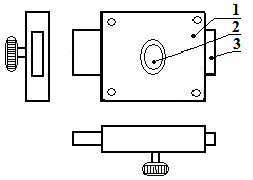 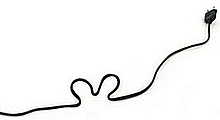 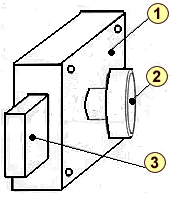 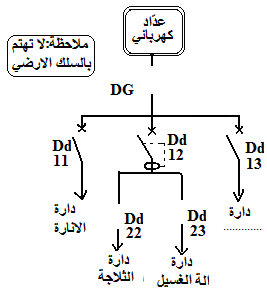 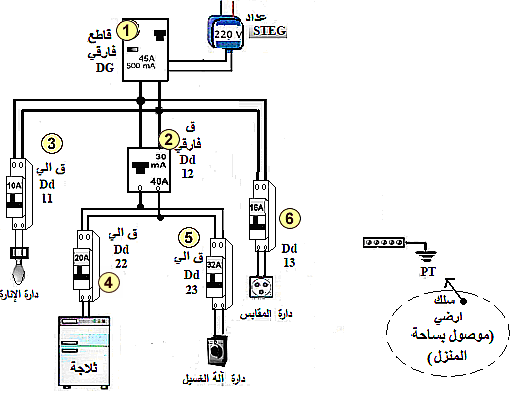 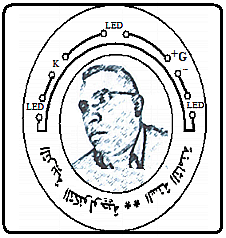 